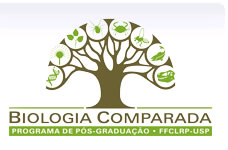 THIRD SYMPOSIUM IN COMPARATIVE BIOLOGY           	O Third Symposium on Comparative Biology (3rdSCB) será realizado entre os dias 15 e 16 de abril de 2021, com programação a ser enviada por e-mail e publicada no site do PPG em Biologia Comparada (https://sites.usp.br/biocomparada/pb/), e mídias sociais, oportunamente.Os alunos do 2º ano de mestrado e 2º a 4º anos de doutorado, com participação obrigatória, deverão produzir resumos e vídeos para o 3rdSCB. Os alunos de 1º ano de mestrado e 1º ano de doutorado terão sua participação facultativa.           	Nesta terceira edição do SCB, deverão ser submetidos resumos (em português e em inglês), os quais serão utilizados tanto para a confecção do livro virtual de resumos/abstracts quanto para anexar à descrição dos vídeos no canal do Programa de Pós Graduação em Biologia Comparada no Youtube (: https://www.youtube.com/watch?v=u59rD9Gx2fA&t=6s). ABSTRACT/RESUMO:           	Ambas as versões (inglês e português) dos resumos deverão conter as mesmas informações. O formato de ambos os textos será de 1 (uma) página, contendo no máximo 300 palavras. Os textos deverão ter explicitados, no início da página, centralizado e em negrito, o título do trabalho; abaixo, alinhado à direita, o nome completo do autor, orientador, co-orientador (se houver) e nome do laboratório do qual faz parte. Ambos documentos deverão ser redigidos em folha tamanho A4, com margens 2,5 para esquerda, direita, superior e inferior; fonte Times New Roman tamanho 12 e espaçamento de 1,5 entre linhas. Além disso, o texto deverá ser acompanhado de três a cinco palavras-chave, diferentes das já contidas no título, e fonte financiadora (Capes, CNPq, Fapesp, etc.). O resumo deve ser pensado como parte de uma peça de divulgação científica, pois deverá acompanhar o vídeo que deverá ser confeccionado (ver abaixo). Relembrando, o documento escrito deverá ser apresentado em língua inglesa e portuguesa (abstract e resumo).           	Exemplo para formatação do resumo/abstract:Indicadores ambientais em áreas da Mata Atlântica: uma abordagem holística-futebolísticaGabriel Santa Cruz1, Célio de Paula Travassos2 & Matheus Comefogo11Laboratório de Estudos Ambientais Holísticos, Departamento de Biologia, FFCLRP-USP2 Laboratório de Pesquisas Aleatórias em Ecologia e Futebol, Departamento de Ecologia, UNESP           	Texto do resumo contendo no máximo 300 palavras em ambas as versões, língua inglesa e língua portuguesa.Palavras-chave: Ecologia; Floresta; Métodos de Amostragem.Financiamento: Capes, CNPq e Fapesp.VÍDEO:O vídeo deverá ser gravado preferencialmente na língua inglesa e representar uma síntese do projeto de pesquisa, contando com uma breve introdução, perguntas/objetivos, material e métodos, principais resultados e próximas etapas. A apresentação deverá conter também o logotipo do PPG em Biologia Comparada (enviado posteriormente por e-mail) e também dos órgãos de financiamento (CAPES, FAPESP, CNPq). O tempo mínimo de duração deve ser de 3 (três) minutos e máximo 5 (cinco) minutos. É recomendado que seja enfatizada a importância do trabalho no contexto de divulgação da Ciência realizada no Programa de Pós-Graduação em Biologia Comparada para um público externo mais amplo. Os vídeos do 3rdSCB serão veiculados no canal do Programa de Pós Graduação em Biologia Comparada no Youtube (https://www.youtube.com/watch?v=u59rD9Gx2fA&t=6s) após assinatura e envio do TERMO DE CESSÃO DE DIREITOS AUTORAIS E DE IMAGEM. Pedidos para a não veiculação do vídeo ao público deverão ser justificados e encaminhados à coordenação do PPG em Biologia Comparada para avaliação.Apesar do uso do inglês ser preferencial, os vídeos podem ser feitos em português, espanhol, ou em outra língua. Nestes casos, é interessante que os vídeos tenham legendas em inglês. Nos vídeos em inglês é interessante que legendas em português sejam produzidas. Assim teremos duas línguas diferentes (uma do áudio e outra da legenda), aumentando a abrangência do vídeo para divulgação. Não é necessário que o aluno apareça no vídeo. No vídeo deve aparecer o logotipo do Programa de Biologia Comparada, pelo menos no início do vídeo. Recomenda-se também o uso de logotipos da USP e da FFCLRP os quais já foram enviados por e-mail. ENVIO DOS ARQUIVOS:O documento resumo/abstract deve ser salvo no formato .doc ou .docx e o vídeo pode ser salvo nos formatos mp4, mov, avi ou wmv. Demais formatos não reconhecidos pela plataforma YouTube não serão aceitos. Todos os arquivos a serem enviados - resumo, abstract e vídeo - devem ser salvos com o mesmo nome, o qual deverá conter a área em que se encaixa (Evolução, Ecologia ou História), o nome  do autor (último nome seguido pelo primeiro nome), e tipo (Resumo, Abstract ou Vídeo), todos separados por underline, seguindo o exemplo:Area_Sobrenome_Nome_Tipo.xxx (Evolucao_Cruz_Gabriel_Resumo.doc)Os três arquivos deverão ser enviados em uma única mensagem destinada ao e-mail biologiacomparadarp@gmail.com impreterivelmente até o dia 1 de abril de 2021.AVALIAÇÃO E PREMIAÇÕES:           	A partir do dia 7 de abril de 2021 será disponibilizado o livro de resumos/abstract do 3rdSCB na página do PPG em Biologia Comparada (https://sites.usp.br/biocomparada/pb/) e mídias sociais, além de serem enviados por e-mail aos docentes e discentes do PPG.           	Também no dia 7 de abril de 2021 será liberado o acesso aos vídeos no canal do PPG em Biologia Comparada no Youtube, apenas aos discentes e docentes do PPG, para visualização e avaliação. Para acesso aos vídeos deverá ser realizado login na plataforma Youtube com o e-mail cadastrado no PPG em Biologia Comparada. Os vídeos serão liberados para visualização do público em geral a partir do dia 15 e 16 de abril, após a premiação dos vídeos melhor avaliados.           	Considerando a grande disparidade no número de discentes pertencentes a cada área que compõem o PPG em Biologia comparada, as premiações serão realizadas separadamente em cada área, considerando o contingente total de discentes participantes, sendo premiados os dois vídeos mais bem avaliados na área de História, Filosofia e Ensino de Evolução e Ecologia; os dois vídeos mais bem avaliados na de área Ecologia e Conservação da Biodiversidade; e os oito vídeos mais bem avaliados na área de Evolução da Biodiversidade.           	A avaliação dos vídeos será realizada pelos discentes e docentes do PPG em Biologia Comparada entre os dias 6 e 12 de abril de 2021, onde serão atribuídas notas de 0 a 10 para cada vídeo avaliado, sendo considerada nota média final para a classificação e premiação dos vídeos.            	Para cada discente e docente serão atribuídos, aleatoriamente, cinco vídeos para avaliação, em que deverão ser levados em consideração os itens: ·     sequência lógica da exposição;·     adequação dos recursos didáticos utilizados;·   	capacidade de expressão oral;·   	capacidade de síntese;·   	capacidade de veiculação da pesquisa ao público em geral;·   	conteúdo da exposição.O site para avaliação será divulgado oportunamente.CRONOGRAMA:·   	01/04/2021: prazo final para envio dos vídeos e resumos/abstracts;·   	05/04/2021: finalização do livro de resumos/abstract e distribuição dos vídeos a serem avaliados por cada discente/docente;·   	06/04/2021: envio do livro de resumos/abstract, liberação dos vídeos para visualização/avaliação, e divulgação dos vídeos atribuídos a cada discente/docente;·   	12/04/2021: prazo final para avaliação dos vídeos;·   	14/04/2021: finalização da classificação geral dos vídeos;·   	15/04/2021: início do 3rdSCB;·   	16/04/2021: final do 3rdSCB e começo da liberação dos vídeos para visualização pelo público em geral.Segue abaixo a  DECLARAÇÃO DE TRANSMISSÃO DOS DIREITOS AUTORAIS E DE IMAGEMDECLARAÇÃO DE TRANSMISSÃO DOS DIREITOS AUTORAIS E DE IMAGEMEu, __________________________________________, ___________________ (informar se é aluno, orientador, colaborador, funcionário, egresso) vinculado ao Programa de Pós-Graduação em __________________________________________________________________, nº USP___________       abaixo assinado (a), autorizo a Faculdade de Filosofia, Ciências e Letras de Ribeirão Preto da Universidade de São Paulo, sediada na cidade de Ribeirão Preto - SP, Av. Bandeirantes, 3900, inscrita no CNPJ sob o nº 63.025.530/0001-04, a utilizar minhas imagens e falas em sua programação e a veiculá-la nos meios de difusão a que tiver acesso a USP, como Internet, cabodifusão e radiodifusão. Declaro estar ciente do conteúdo do vídeo apresentado, e de que não possuo qualquer direito autoral sobre o mesmo. Atestamos serem verdadeiras todas as informações fornecidas nesta Autorização.  Ribeirão Preto , ____ de ________________ de 2021. Assinatura ______________________ (RG)  ______________________   (CPF)  ________________________